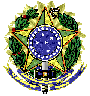 SERVIÇO PÚBLICO FEDERALMINISTÉRIO DA EDUCAÇÃOUNIVERSIDADE FEDERAL DE PERNAMBUCORELATÓRIO DE VIAGENS NACIONAISPORT. Nº 47, 29/04/2003 MOGIDENTIFICAÇÃO DO SERVIDOR Nome: Mat. SIAPE: Cargo/Profissão: Código: Órgão de Exercício: UGR: Nº Processo Original:IDENTIFICAÇÃO DO AFASTAMENTOIDENTIFICAÇÃO DO AFASTAMENTOIDENTIFICAÇÃO DO AFASTAMENTOAutorização do Afastamento: Autorização do Afastamento: Autorização do Afastamento: Percurso: Percurso: Percurso: Saída: Chegada: Diárias recebidas: 3 E 1/2DESCRIÇÃO SUCINTA DA VIAGEMDESCRIÇÃO SUCINTA DA VIAGEMDESCRIÇÃO SUCINTA DA VIAGEMDataAtividadesAtividadesData  Data  Assinatura e carimbo   ______________________________________    do servidor (colaborador eventual) 